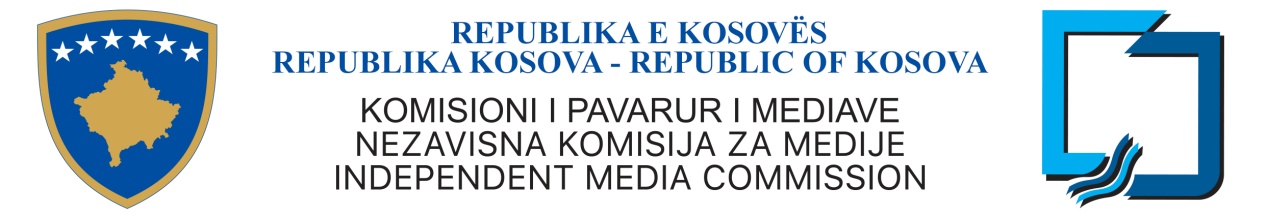 KKPM-T2021/03AGENDA OF THE THIRD MEETING OF THE INDEPENDENT MEDIA COMMISSIONTuesday, 16 March 2021, time 14:00Agenda:1. Approval of the agenda2. Approval of the minutes of the first meeting of the IMC on January 28, 2021, and of the second meeting of the IMC on February 11, 20213. Reporting of the Chief Executive Officer4. Licensing cases:Radio Kosova 1 and Radio Kosova 2 - Recommendation for additional frequencies;Recommendation for temporary cessation of issuance of licenses for media service providers operating through DOs;TV M - Recommendation for issuing a license for media service providers operating through DO s;TV Film Premier - Recommendation for issuing a license for media service providers operating through DOs;TV Kalamajt - Recommendation for issuing a license for media service providers operating through DOs;ISP Aksion - Recommendation for issuing a license for media service providers through OSHs;ISP Hits - Recommendation for issuing a license for media service providers through OSHs;ISP Drama - Recommendation for issuing a license for media service providers through OSHs;Radio and TV Festina - Recommendation for change of ownership5. Legal cases:-Cases for violation of Law no. 03 / L-073 on General Elections:Kanal 10TE 7TV 21TV MIRA TVTV DUKAGJINIKLAN KOSOVATV FESTINA -Cases of violation of the Code of Ethics (presence of children in political spots):1. KLAN KOSOVA2. TV SYRI VISIONTV DUKAGJINI -Violation of the Regulation on Commercial Communications IMC-2017/07.1. TV VALI 6. Review / approval: Draft / decision for temporary suspension of issuance of licenses for media service providers through DSOs;Different• Scheduling the next meeting